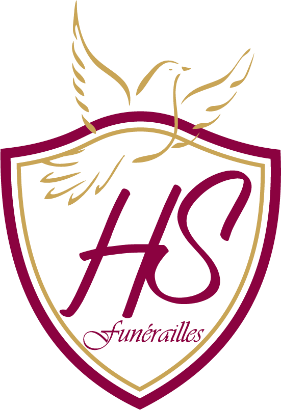 Claudette			son épouse,Virginie 			sa fille,Simon et Maxim		ses petits – enfants,Anne – Marie		sa sœur,Et les familles apparentées ont la profonde tristesse de vous faire part du décès de 
Monsieur Francis VERMEULEN 
Epoux de Madame Claudette DUVAL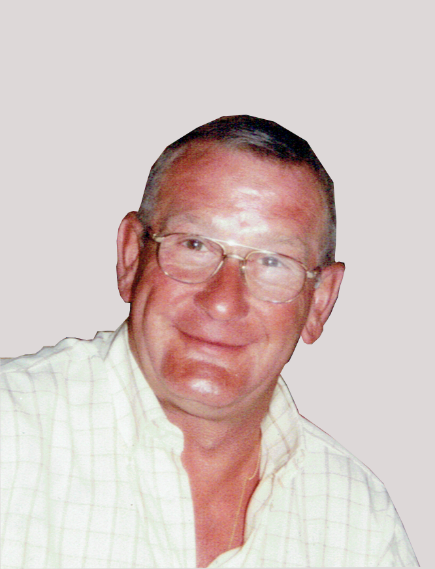 Né le 12 mars 1952 à Charleroi
Décédé le 24 octobre 2022 à Gilly  

Les funérailles civiles seront célébrées le vendredi 28 octobre 2022 
au Crématorium de Gilly à 12h00.
L’inhumation des cendres au cimetière du Taillis - Pré (Châtelineau)
aura lieu vers à 15h30.Le défunt repose au funérarium HEREMANS-SCHOTSMANS, 
rue de Taillis – Pré 106, 6200 Chatelineau où un dernier hommage peut lui être rendu ces mardi, mercredi et jeudi de 17h00 à 19h00.
La levée du corps aura lieu ce vendredi 28 octobre à 11h15.Toute l’équipe des funérailles HEREMANS – SCHOTSMANS vous présente ses sincères condoléances.Ce présent avis tient lieu de faire-part.
 
Funérailles HEREMANS-SCHOTSMANS Châtelineau - 071/38.10.80 – 0476/71.10.28Vos condoléances par e-mail : funerailles-heremans-schotsmans@hotmail.com
